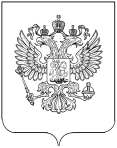 РОССТАТТЕРРИТОРИАЛЬНЫЙ ОРГАН ФЕДЕРАЛЬНОЙ СЛУЖБЫ ГОСУДАРСТВЕННОЙ СТАТИСТИКИ ПО РЕСПУБЛИКЕ ДАГЕСТАН(Дагестанстат)ПРЕСС-РЕЛИЗМеждународный день студентов – праздник, который отмечают учащиеся университетов и институтов, колледжей и техникумов, а также других учебных заведений по всему миру. В России в 2022 году Международный день студентов празднуют 17 ноября. Праздник справляют на неофициальном уровне 76-ой раз. Международный день студентов был учрежден в 1941 году в Лондоне (Великобритания) на международной встрече студентов стран, боровшихся против фашизма. Дата установлена в память чешских студентов – героев Сопротивления. 28 октября 1939 года в оккупированной фашистами Чехословакии (в то время она называлась протекторат Богемия и Моравия, ныне Чехия) пражские студенты и их преподаватели вышли на демонстрацию, чтобы отметить годовщину образования Чехословацкого государства – 28 октября 1918 года. Подразделения оккупантов разогнали демонстрацию, по ее участникам был открыт огонь.В этот день традиционно проводятся студенческие демонстрации, карнавалы, парады, выступления музыкальных коллективов. Студенты распевают серенады и устраивают торжественные шествия через город. В Республике Дагестан на начало 2021/2022 учебного года обучалось: 1) В организациях, осуществляющих образовательную деятельность по образовательным программам среднего профессионального образования: - по программам подготовки квалифицированных рабочих, служащих - 7013 человек, специалистов среднего звена – 63197 человек. 2) В образовательных организациях высшего образования и научных организаций, осуществляющих образовательную деятельность по программам бакалавриата, специалитета, магистратуры – 51287 человек. Дорогие студенты! Поздравляем вас с праздником — Международным днем студентов!Студенческие годы - замечательная пора в жизни любого человека, когда закладываются основы будущего, сбываются надежды, впереди ещё вся жизнь, полная замечательных идей и грандиозных свершений. Годы, проведённые в высших и средних учебных заведениях - счастливое время, когда происходит выбор собственной жизненной позиции. Желаем отличной учебы и профессионального роста, научных открытий и благополучия!Территориальный орган Федеральной службыгосударственной статистики по Республике Дагестан